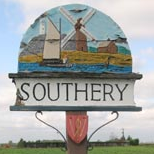 SOUTHERY PARISH COUNCIL Notice is hereby given that the Annual Parish Council meeting is to be held on Monday 9th May 2016 following the Annual Parish meeting at 7.00pm in Southery village hallYour attendance is requiredAGENDAAnnual Parish Council MeetingElection of chairperson and to receive the declaration of acceptance of officeElection of vice chair To receive apologies for absenceTo record attendanceMinutes of last meetingMinutes of the meeting held on 4th April 2016 will be discussed and agreed.Amendment to the 4th April 2016 minutes. To clarify, the donations received for the defibrillator were raised through the Friday night bingos and not personally from Ms B Stubbins.Declarations of interestMembers are invited to declare personal or prejudicial interests in items on the agenda. It is a requirement that declarations from a member include the nature of the interest and whether it is personal or prejudicial.Chairman’s annual report/updatesUpdate on Werehen issues.Update on cemetery maintenance.Update on Speed Watch schemeCorrespondenceBCKLWN have announced that it believes it has a 5 year supply of deliverable housing sites across the borough. This means that planning applications for housing developments will once again be considered using local planning policies set out in the Local Development Framework (LDF).  There will be a public enquiry due to be held between 17-24th May 2016 with the inspector due to produce his report in mid July.One - to - one word press training: a training session aimed at clerks and councilors who are responsible for administering and updating Norfolk Parishes websites.Letter from Ms B Stubbins just to clarify that monies were raised from Friday night bingos towards the defibrillator and not from Ms B Stubbins personally.Planning applications16/00658/FM: proposed residential development at Land North of Lions Close.Payments for approvalNorse 					£899.65Hodson office supplies		 £42.20BCKLWN bins			 £243.43	K and M lighting 			£115.78C Wills 			£53.30HMRC 			£13.20Clerk wages			 £289.00Clerk expenses 			£49.81Stoke Ferry 			£283.56Internal Audit Ms B Stubbins 	£100.00NorseAnglian water burial ground 	£16.08Fraser Dawbarns			 £1446.00Parish insurance 			£932?Matters requiring attentionSign forms for Parish Partnership scheme to order equipment.End of year accountsParish Council insurance quote.Church ruinsMatters bought to the attention of the Council:Issues raised by the Council which are not on the agenda will be put forward to the next meeting of the Council; no decision will be taken at this meeting.Members of the public comments / questionsThe Next Parish Council meeting will be meeting will be held on 6th June 2016 at 7.00pm.